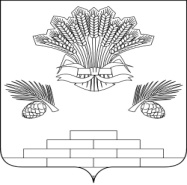 АДМИНИСТРАЦИЯ ЯШКИНСКОГО МУНИЦИПАЛЬНОГО ОКРУГАПОСТАНОВЛЕНИЕот «31» января 2023г. № 139-п Яшкинский муниципальный округО предоставлении земельного участка Кобелевой Г.М.в собственность бесплатно Рассмотрев заявление Кобелевой Галины Мансуровны о предоставлении земельного участка без проведения торгов и представленные документы, руководствуясь Федеральным законом от 05.04.2021 № 79-ФЗ «О внесении изменений в отдельные законодательные акты Российской Федерации», ст. 39.20 Земельного кодекса Российской Федерации, п. 20 ст. 3.7 Федерального закона от 25.10.2001 № 137-ФЗ «О введении в действие Земельного кодекса Российской Федерации», Уставом Яшкинского муниципального округа, администрация Яшкинского муниципального округа постановляет: 1. Предоставить в собственность (бесплатно) Кобелевой Галине Мансуровне, 23.08.1959 года рождения (паспорт 69 04 040204, выдан 13.10.2004 Отделом внутренних дел Кировского района города Томска, зарегистрированному по адресу: Томская область, г.Томск, ул. Красноармейская, д. 118, корп. 1, кв. 1) нежилое здание (гараж) с кадастровым номером 42:19:0302018:2682, 1980 года завершения строительства, площадью 22,5 кв. м, а также земельный участок с кадастровым номером 42:19:0302018:2683, отнесенный к категории земель - «Земли населённых пунктов», с видом разрешенного использования – «Хранение автотранспорта», площадью 29 кв. м, расположенный по адресу: Российская Федерация, Кемеровская область - Кузбасс, Яшкинский муниципальный округ, пгт. Яшкино, территория Строительная 4а, ряд 1, земельный участок 29, в границах, сведения о которых содержатся в Едином государственном реестре недвижимости.2. Гражданке Кобелевой Г.М. обеспечить государственную регистрацию права собственности на нежилое здание (гараж) и земельный участок в соответствии с Федеральным законом от 13.07.2015 № 218-ФЗ «О государственной регистрации недвижимости». 3. Контроль за исполнением настоящего постановления возложить на и.о. начальника МКУ «Управление имущественных отношений» - заместителя главы Яшкинского муниципального округа М.А. Коледенко.4. Настоящее постановление вступает в силу с момента его подписания. Глава Яшкинскогомуниципального округа                                                                                 Е.М. Курапов